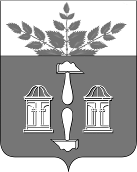 АДМИНИСТРАЦИЯ МУНИЦИПАЛЬНОГО ОБРАЗОВАНИЯ ЩЁКИНСКИЙ РАЙОН ПОСТАНОВЛЕНИЕО внесении изменений в постановление администрациимуниципального образования Щекинский район от 21.07.2020№ 7-747 «Об утверждении Положения о муниципальных грантах в форме субсидий и порядке их предоставления из бюджета муниципального образования Щекинский район администрацией Щекинского района социально ориентированным некоммерческим организациям, органам территориального общественного самоуправления, для осуществления социально значимых проектов, мероприятий и общественно-гражданских инициатив в муниципальном образовании Щекинский район»В соответствии с пунктом 4 статьи 78.1 Бюджетного кодекса Российской Федерации, Федеральным законом от 12.01.1996 N 7-ФЗ «О некоммерческих организациях», Федеральным законом от 06.10.2003 N 131-ФЗ «Об общих принципах организации местного самоуправления в Российской Федерации», постановлением Правительства Российской Федерации от 18.09.2020 N 1492 «Об общих требованиях к нормативным правовым актам, муниципальным правовым актам, регулирующими предоставление субсидий, в том числе грантов в форме субсидий, юридическим лицам, индивидуальным предпринимателям, а также физическим лицам – производителям товаров, работ, услуг, и о признании утратившими силу некоторых актов Правительства Российской Федерации и отдельных положений некоторых актов Правительства Российской Федерации», на основании Устава муниципального образования Щекинский район администрация муниципального образования Щекинский район ПОСТАНОВЛЯЕТ:1. Внести в постановление администрации Щекинского района от 21.07.2020 № 7-747 «Об утверждении Положения о муниципальных грантах в форме субсидий и порядке их предоставления из бюджета муниципального образования Щекинский район администрацией Щекинского района социально ориентированным некоммерческим организациям, органам территориального общественного самоуправления, для осуществления социально значимых проектов, мероприятий и общественно-гражданских инициатив в муниципальном образовании Щекинский район» изменение, изложив приложение в новой редакции (приложение).2. Настоящее постановление обнародовать путем размещения на официальном Портале муниципального образования Щекинский район и на информационном стенде администрации Щекинского района по адресу: Ленина пл., д. 1, г. Щекино, Тульская область.3. Настоящее постановление вступает в силу со дня официального обнародования.ПОЛОЖЕНИЕО МУНИЦИПАЛЬНЫХ ГРАНТАХ В ФОРМЕ СУБСИДИЙ И ПОРЯДКЕ ИХ ПРЕДОСТАВЛЕНИЯ ИЗ БЮДЖЕТА МУНИЦИПАЛЬНОГО ОБРАЗОВАНИЯ ЩЕКИНСКИЙ РАЙОН АДМИНИСТРАЦИЕЙ ЩЕКИНСКОГО РАЙОНА СОЦИАЛЬНО ОРИЕНТИРОВАННЫМ НЕКОММЕРЧЕСКИМ ОРГАНИЗАЦИЯМ, ОРГАНАМ ТЕРРИТОРИАЛЬНОГО ОБЩЕСТВЕННОГО САМОУПРАВЛЕНИЯ ДЛЯ ОСУЩЕСТВЛЕНИЯ СОЦИАЛЬНО ЗНАЧИМЫХ ПРОЕКТОВ, МЕРОПРИЯТИЙ И ОБЩЕСТВЕННО-ГРАЖДАНСКИХ ИНИЦИАТИВ В МУНИЦИПАЛЬНОМ ОБРАЗОВАНИИ ЩЕКИНСКИЙ РАЙОН 1. Общие положения о предоставлении грантов в форме субсидий1.1. Настоящее положение о муниципальных грантах в форме субсидий и порядке их предоставления из бюджета муниципального образования Щекинский район администрацией Щекинского района социально ориентированным некоммерческим организациям, органам территориального общественного самоуправления для осуществления социально значимых проектов, мероприятий и общественно-гражданских инициатив в муниципальном образовании Щекинский район (далее - положение) определяет порядок предоставления грантов в форме субсидий из бюджета муниципального образования Щекинский район социально ориентированным некоммерческим организациям (далее – СОНКО), органам территориального общественного самоуправления, осуществляющим свою деятельность на территории Щекинского района Тульской области, устанавливает общие положения о предоставлении грантов в форме субсидий социально ориентированным некоммерческим организациям (далее - общественные организации), органам территориального общественного самоуправления (далее - органы ТОС), цели, условия и порядок предоставления грантов в форме субсидий, требования к отчетности, а также требования об осуществлении контроля (мониторинга) за соблюдением условий и порядка предоставления грантов в форме субсидий и ответственности за их нарушение.1.2. Основные понятия, используемые в положении.Муниципальный грант в форме субсидий (далее - грант) - безвозвратное целевое финансирование в форме субсидии за счет средств бюджета муниципального образования Щекинский район (далее - Щекинский район), предоставляемое на конкурсной безвозмездной основе СОНКО, органам ТОС признанным победителями по итогам конкурса на предоставление гранта (далее – Конкурс), в целях финансовой поддержки общественно-гражданских инициатив на осуществление конкретных проектов, имеющих социальное значение, с обязательным предоставлением администрации муниципального образования Щекинский район (далее – Администрация) отчета о целевом использовании гранта в форме субсидии. Бюджет гранта - объем финансовых средств, необходимых для реализации социально значимого проекта СОНКО, органам ТОС признанным победителем конкурса на предоставление гранта.Грантодатель – администрация муниципального образования Щекинский район.Конкурсная комиссия - комиссия по подготовке и проведению конкурса по предоставлению муниципальных грантов.Грантополучатель – участник Конкурса, признанный победителем конкурса на предоставление гранта и заключивший соглашение с грантодателем о предоставлении гранта (далее – Соглашение).Социально значимый проект (далее - проект) - разработанный участником Конкурса комплекс взаимосвязанных мероприятий некоммерческого характера по одному из приоритетных направлений социально-экономической политики и общественного развития Щекинского района.Конкурс – определение Грантополучателя исходя из наилучших условий достижения результатов, в целях достижении которых предоставляется грант из бюджета муниципального образования Щекинский район.1.3. Целью предоставления муниципальных грантов в форме субсидий является создание СОНКО, органам ТОС благоприятных условий для осуществления социально значимых проектов, мероприятий и общественно-гражданских инициатив, реализуемых в рамках приоритетных направлений социально-экономической политики и общественного развития муниципального образования Щекинский район.Предоставление муниципальных грантов в форме субсидий реализуется в рамках муниципальной программы муниципального образования Щекинский район «Оказание поддержки социально-ориентированным некоммерческим организациям и развитие местного самоуправления на территории муниципального образования Щекинский район».1.4. Гранты в форме субсидий предоставляются главным распорядителем бюджетных средств – администрацией муниципального образования Щекинский район (далее – Администрация) из бюджета муниципального образования Щекинский район в пределах бюджетных ассигнований, предусмотренных на эти цели решением Собрания представителей Щекинского района о бюджете муниципального образования Щекинский район на соответствующий финансовый год и на плановый период на цели, указанные в п. 1.3 настоящего Положения. 1.5. Категорией получателей гранта в форме субсидий являются СОНКО, органы ТОС созданные в соответствии с Федеральным законом от 19.05.1995 N 82-ФЗ «Об общественных объединениях», либо Федеральным законом от 11.08.1995 N 135-ФЗ «О благотворительной деятельности и добровольчестве (волонтерстве)», либо Федеральным законом от 12.01.1996 N 7-ФЗ «О некоммерческих организациях» в форме общественных организаций (объединений), общественных и благотворительных фондов, общественных движений, казачьих обществ.1.6. Получателями гранта в форме субсидии не могут выступать:1) политические партии и движения;2) общественные организации (объединения), среди учредителей которых имеется политическая партия;3) религиозные организации;4) профессиональные союзы;5) государственные компании и корпорации;6) общественные организации (объединения), созданные с участием государства;7) государственные и муниципальные учреждения;8) ассоциации и союзы, созданные коммерческими организациями;9) общественные объединения, не зарегистрированные в качестве юридического лица;10) общественные организации (объединения), выполняющие функции иностранного агента, и их отделения.1.7. Получатель гранта определяется по результатам проведения конкурса.1.8. Сведения о грантах в форме субсидий размещаются на едином портале бюджетной системы Российской Федерации в информационно-телекоммуникационной сети «Интернет» (далее – единый портал) (в разделе единого портала) не позднее 15-го рабочего дня, следующего за днем принятия решения о бюджете муниципального образования Щекинский район (решения о внесении изменений в решение о бюджете муниципального образования Щекинский район) на очередной финансовый год и плановый период.1.9. Гранты в форме субсидии предоставляются в рамках мероприятий, направленных на развитие гражданского общества в Щекинском районе СОНКО, органам ТОС на реализацию общественно значимых инициатив в сфере развития гражданского общества по следующим направлениям:1) повышение качества жизни пожилых людей;2) социальная поддержка людей с ограниченными физическими возможностями;3) поддержка добровольчества и деятельности волонтеров;4) развитие физической культуры и спорта;5) поддержка поискового движения;6) охрана окружающей среды и формирование экологической культуры;7) благоустройство территорий;8) осуществление проектов в области образования, искусства, культуры;9) сохранение и популяризация исторического и культурного наследия России;10) развитие диалога между властью и обществом;11) развитие информационно-образовательных ресурсов, способствующих повышению общественной активности граждан и укреплению институтов гражданского общества;12) развитие механизмов общественного контроля;13) поддержка семьи, материнства и детства;14) обеспечение безопасности на территории Щекинского района.2. Порядок проведения отбора получателей грантов для предоставления им гранта в форме субсидий2.1. Отбор получателей грантов осуществляется по результатам проведения конкурса (далее – Конкурс).2.2. Организатором Конкурса является администрация муниципального образования Щекинский район (далее – Администрация).2.3. 6 марта текущего года – дата размещения объявления о проведении Конкурса.Для проведения Конкурса Администрация:2.3.1. Опубликовывает на официальном Портале муниципального образования Щекинский район как получателя бюджетных средств в информационно-телекоммуникационной сети «Интернет» объявление о проведении Конкурса с указанием:2.3.1.1 Сроков проведения конкурса;2.3.1.2. Даты окончания подачи заявок участников Конкурса.Указанная дата не может быть ранее 30-го календарного дня, следующего за днем размещения объявления о проведении Конкурса;2.3.1.3. Наименования, места нахождения, почтового адреса, адреса электронной почты главного распорядителя как получателя бюджетных средств или иной организации, проводящей в соответствии с правовым актом Конкурс;2.3.1.4. Цель предоставления гранта в форме субсидии, а также результаты предоставления гранта в форме субсидии в соответствии с пунктом 1.3. настоящего Положения;2.3.1.5. Доменного имени или иного сайта в информационно-телекоммуникационной сети «Интернет», на котором обеспечивается проведение Конкурса;2.3.1.6. Требования к участникам Конкурса, предусмотренные пунктом 2.4. и 2.5. настоящего Положения, и перечень документов, предусмотренный пунктом 2.6. настоящего Положения, представляемых участниками Конкурса для подтверждения их соответствия указанным требованиям;2.3.1.7. Порядок подачи заявок участникам конкурса и требований, предъявляемых к форме и содержанию заявок, подаваемых участниками Конкурса;2.3.1.8. Порядок отзыва заявок участников Конкурса, порядок возврата заявок участников Конкурса, определяющего в том числе основания для возврата заявок участников Конкурса, порядок внесения изменений в заявки участников Конкурса;2.3.1.9. Правила рассмотрения и оценки заявок участников Конкурса;2.3.1.10. Порядок предоставления участникам Конкурса разъяснений положений объявления о проведении Конкурса, дате начала и окончания срока такого предоставления;2.3.1.11. Срок, в течение которого победитель Конкурса должен подписать Соглашение о предоставлении Гранта в форме субсидий;2.3.1.12. Условия признания победителя Конкурса, уклонившимся от заключения Соглашения;2.3.1.13. Даты размещения результатов Конкурса на официальном Портале муниципального образования Щекинский район, которая не может быть позднее 14-го календарного дня, следующего за днем определения победителя Конкурса.2.3.2. Обеспечивает прием, регистрацию и хранение поступивших заявок на участие в Конкурсе, а также документов и материалов к ним;2.3.3. Осуществляет техническое обеспечение деятельности Конкурсной комиссии;2.3.4. В течение 5 рабочих дней с даты опубликования протокола о признании участника Конкурса победителем доводит до сведения участников Конкурса его результаты.2.4. Претендовать на получение Гранта в форме субсидий могут участники Конкурса которые на первое число месяца, предшествующего месяцу, в котором объявлен Конкурс, соответствуют следующим требованиям:2.4.1. У участника Конкурса должна отсутствовать неисполненная обязанность по уплате налогов, сборов, страховых взносов, пеней, штрафов, процентов, подлежащих уплате в соответствии с законодательством Российской Федерации о налогах и сборах;2.4.2. У участника Конкурса должна отсутствовать просроченная задолженность по возврату в бюджет Щекинского района грантов, предоставленных в том числе в соответствии с иными муниципальными правовыми актами, и иной просроченной задолженности перед бюджетом Щекинского района;2.4.3. Участники Конкурса – юридические лица не должны находиться в процессе реорганизации (за исключением реорганизации в форме присоединения к юридическому лицу, являющемуся участником отбора, другого юридического лица), ликвидации, в отношении них не введена процедура банкротства, деятельность юридического лица не должна быть приостановлена в порядке, предусмотренном законодательством Российской Федерации;2.4.4. В реестре дисквалифицированных лиц должны отсутствовать сведения о дисквалифицированных руководителе, членах коллегиального исполнительного органа, лице, исполняющем функции единоличного исполнительного органа, или главном бухгалтере участника отбора, являющегося юридическим лицом;2.4.5. Участники Конкурса не должны являться иностранными юридическими лицами, в том числе местом регистрации которых является государство или территория, включенные в утверждаемый Министерством финансов Российской Федерации перечень государств и территорий, используемых для промежуточного (офшорного) владения активами в Российской Федерации (далее - офшорные компании), а также российскими юридическими лицами, в уставном (складочном) капитале которых доля прямого или косвенного (через третьих лиц) участия офшорных компаний в совокупности превышает 25 процентов (если иное не предусмотрено законодательством Российской Федерации). При расчете доли участия офшорных компаний в капитале российских юридических лиц не учитывается прямое и (или) косвенное участие офшорных компаний в капитале публичных акционерных обществ (в том числе со статусом международной компании), акции которых обращаются на организованных торгах в Российской Федерации, а также косвенное участие таких офшорных компаний в капитале других российских юридических лиц, реализованное через участие в капитале указанных публичных акционерных обществ.2.4.6. Участники Конкурса не должны являться получателями средств из бюджета муниципального образования Щекинский район в соответствии иными муниципальными правовыми актами на цели, указанные в настоящем Положении.2.4.7. Участник Конкурса не должен находиться в перечне организаций и физических лиц, в отношении которых имеются сведения об их причастности к экстремистской деятельности или терроризму, либо в перечне организаций и физических лиц, в отношении которых имеются сведения об их причастности к распространению оружия массового уничтожения;2.5. Участники Конкурса должны соответствовать следующим критериям:2.5.1. Наличие опыта, необходимого для достижения результатов предоставления субсидии;2.5.2. Наличие кадрового состава, необходимого для достижения результатов предоставления субсидии;2.5.3. Наличие материально-технической базы, необходимой для достижения результатов предоставления субсидии;2.5.4. Осуществлять деятельность в соответствии с направлениями объявленного конкурса;2.5.5. Самостоятельно реализовывать в Щекинском районе социально значимые программы и проекты, соответствующие основным направлениям социальной политики Щекинского района.2.6. Для участия в Конкурсе участники в срок, указанный в объявлении о проведении Конкурса предоставляют Организатору конкурса заявку по форме согласно приложению 1 к настоящему Положению, которая включает в том числе согласие на публикацию (размещение) в информационно-телекоммуникационной сети «Интернет» информации об участнике Конкурса, о подаваемой участником Конкурса заявке, иной информации об участнике Конкурса, связанной с соответствующим Конкурсом, а также согласие на обработку персональных данных (для физического лица) с приложением следующих документов:2.6.1. Копии учредительных документов, а также всех действующих изменений и дополнений к ним;2.6.2. Выписку из Единого государственного реестра юридических лиц, выданную не ранее чем за 30 (тридцать) календарных дней до момента подачи заявки;2.6.3. Справка налогового органа, подтверждающая отсутствие у юридического лица неиспользованных обязанностей по уплате налогов, сборов, страховых взносов, пеней, штрафов, процентов, подлежащих уплате в соответствии с законодательством Российской Федерации о налогах и сборах;2.6.4. Письмо-уведомление о том, что на дату подачи заявки на участие в конкурсе СОНКО, орган ТОС не находится в процессе реорганизации (за исключением реорганизации в форме присоединения к юридическому лицу, являющемуся участником отбора, другого юридического лица), ликвидации, в отношении них не введена процедура банкротства, деятельность юридического лица не приостановлена в порядке, предусмотренном законодательством Российской Федерации;2.6.5. Копии документов, подтверждающих полномочия лиц, подписывающих заявку (для руководителя общественной организации - копия решения о назначении или об избрании физического лица на должность, в соответствии с которым такое физическое лицо обладает правом действовать от имени соискателя без доверенности; для лица, осуществляющего ведение бухгалтерского учета в СОНКО, органе ТОС - копия приказа о приеме на работу либо копия договора на оказание услуг по ведению бухгалтерского учета;2.6.6. Справку из кредитной организации о наличии счета с указанием реквизитов (при наличии).К заявке могут прилагаться дополнительные материалы: рекомендательные письма, статьи, копии дипломов, благодарственных писем, фотографии, иные документы и информационные материалы по усмотрению соискателя гранта в форме субсидии.Прилагаемые к заявке копии документов, должны быть заверены нотариально либо подписью руководителя и печатью общественной организации, органа ТОС.Заявки, поступившие позднее срока, установленного в объявлении о проведении Конкурса, не рассматриваются.2.7. Один участник Конкурса вправе подать любое количество заявок, однако решение о предоставлении муниципального гранта может быть принято только по одной из них.2.8. От имени заявителя заявки и предусмотренные настоящим Положением документы вправе подавать их представители, действующие в соответствии с учредительными документами без доверенности, либо представители в силу полномочий, основанных на доверенности или законе.2.9. Ответственность за достоверность информации, содержащейся в заявке, несет заявитель. Предоставленные на Конкурс заявки возврату не полежат.2.10. Грантодатель не возмещает расходы, понесенные участником Конкурса в связи с участием в Конкурсе.2.11. Для проведения Конкурса Организатором конкурса формируется Конкурсная комиссия, в состав которой входят председатель Конкурсной комиссии, заместитель председателя Конкурсной комиссии, секретарь Конкурсной комиссии и члены Конкурсной комиссии. Конкурсная комиссия является коллегиальным органом, ее состав утверждается Организатором конкурса. Состав Конкурсной комиссии и положение о ней утверждается постановлением администрации муниципального образования Щекинский район.2.12. Секретарь Конкурсной комиссии:а) осуществляет регистрацию заявок в день их поступления в той последовательности, в которой они поступили в Администрацию;б) осуществляет консультирование по вопросам подготовки заявок;в) проверяет наличие документов, указанных в пункте 2.6. настоящего Положения;г) организует и обеспечивает хранение документов, относящихся к организации конкурса и деятельности конкурсной комиссии. 2.13. Решение о допуске заявок на участие в Конкурсе принимаются на заседании Конкурсной комиссии в течение 5 рабочих дней со дня окончания срока приема заявок.2.14. Основаниями для отказа заявителю в допуске к Конкурсу являются:2.14.1. Несоответствие представленных заявителем документов требованиям, определенном пунктом 2.6. настоящего Положения, или представление их не в полном объеме;2.14.2. Несоответствие заявителя требованиям, установленным пунктами 2.4. и 2.5. настоящего Положения;2.14.3. Недостоверность предоставленной заявителем информации, в том числе информации о месте нахождения и адресе юридического лица;2.14.4. Подача участником Конкурса заявки после даты и (или) времени, определенных для подачи заявок.2.15. Заявки могут быть отозваны и в них могут быть внесены изменения до окончания срока приема заявок путем направления представившими их участниками Конкурса письменного заявления в Администрацию.В случае отзыва участниками Конкурса она подлежит возврату в течение 2 рабочих дней со дня поступления письменного заявления об отзыве заявки в АдминистрациюВнесение изменений в заявку допускается 1 раз. 2.16. Решение о допуске заявителя к участию в Конкурсе или отказ в допуске оформляется в виде протокола Конкурсной комиссии и размещается Администрацией в средствах массовой информации и (или) на официальном Портале муниципального образования Щекинский район, едином портале бюджетной системы Российской Федерации в информационно-телекоммуникационной сети «Интернет» в течение 5 рабочих дней со дня его подписания.Решение об отказе в допуске заявителя к участию в Конкурсе может быть обжаловано в суде, лицом чьи права нарушены, в порядке, установленном действующим законодательством Российской Федерации.2.17. Разъяснения положений объявления участникам Конкурса осуществляется со дня подачи заявки, но не позднее чем за 5 рабочих дней до окончания срока приема заявок секретарем Конкурсной комиссии. 2.18. Рассмотрение заявок участников Конкурса осуществляется Конкурсной комиссией в течение 5 рабочих дней после окончания их приема и оценивает по следующим критериям:1) актуальность и значимость социально значимого проекта;2) соответствие мероприятий социально значимого проекта его целям и задачам;3) реалистичность бюджета социально-значимого проекта и обоснованность планируемых расходов;4) собственный вклад участников Конкурса и дополнительные ресурсы, привлекаемые на реализацию социально значимого проекта;5) информационная открытость участников Конкурса.2.19. Оценка заявок осуществляется Конкурсной комиссией в 2 этапа:2.19.1. Предварительное рассмотрение заявки членами Конкурсной комиссии, в ходе которого каждый член Конкурсной комиссии оценивает по 4-х больной шкале представленные заявки и заполняет оценочную ведомость (приложение 2 к настоящему Положению).На основании оценочных ведомостей членов Конкурсной комиссии по каждой рассматриваемой заявке секретарь комиссии составляет итоговую ведомость (приложение 3 к настоящему Положению), в которой по показателям оценки выводится средний балл, а также итоговый средний балл в целом по каждой заявке. Итоговые средние балы по всем рассматриваемым заявкам заносятся в сводную ведомость (приложение 4 к настоящему Положению).2.19.2. Рассмотрение на заседании Конкурсной комиссии заявок, получивших максимальные баллы, по результатам предварительного рассмотрения, в ходе которого определяются победители. В случае равенства количества баллов решение об определении победителей конкурса и размерах предоставляемых грантов принимаются путем открытого голосования присутствующих на заседании членов Конкурсной комиссии.В случае, если для участия в конкурсе подана только одна заявка, Грантополучателем признается участник Конкурса, представивший заявку, при условии соответствия участника Конкурса и заявки требованиям, установленным настоящим Положением.Результаты оценки заявок оформляются решением Конкурсной комиссии в форме протокола.2.20. При определении победителей Конкурсная комиссия вправе сократить запрашиваемую участником конкурса сумму гранта.2.21. По результатам рассмотрения заявок Конкурсной комиссией принимается решение о признании участника Конкурса, набравшего наибольшее количество баллов, победителем.2.23. Решение (протокол) Конкурсной комиссии о признании участника Конкурса победителем утверждается постановлением администрации Щекинского района и опубликовывается Администрацией в течение 5 рабочих дней в средствах массовой информации, на официальном Портале муниципального образования Щекинский район, включающем следующие сведения:а) дату, время и место оценки заявок участников Конкурса;б) информацию об участниках Конкурса, заявки которых были рассмотрены;в) информацию об участниках Конкурса, заявки которых были отклонены, с указанием причины их отклонения, в том числе положений объявления о проведении Конкурса, которым не соответствуют такие заявки;г) наименование получателя субсидии, с которым заключается Соглашение, и размер предоставляемой ему субсидии.2.24. Представляемые на Конкурс проекты должны предусматривать их реализацию до 1 ноября текущего финансового года.2.25. Конкурс признается несостоявшимся в случаях:а) если в течение срока, установленного для подачи заявок, не подана ни одна заявка на участие в его проведении;б) в случае принятия решения о несоответствии всех поступивших заявок перечню документов, установленному в пункте 2.6. настоящего Положения;в) если все победители Конкурса отказались от заключения соглашения о предоставлении гранта.Решение конкурсной комиссии о признании Конкурса несостоявшимся оформляется в течение 5 рабочих дней со дня окончания приема заявок. Уведомление о прекращении проведения конкурса в тот же день размещается на официальном портале муниципального образования Щекинский район в информационно-телекоммуникационной сети «Интернет».2.26. При признании Конкурса несостоявшимся назначается дата нового Конкурса.2.27. Администрация в течение 2 рабочих дней со дня опубликования протокола Конкурсной комиссии о признании участника Конкурса победителем принимает решение о предоставлении победителю Конкурса гранта и заключает с ним Соглашение в течение 10 рабочих дней с даты принятия такого решения.3. Условия и порядок предоставления грантовв форме субсидий3.1. Грант в форме субсидий предоставляется в пределах, доведенных до Администрации лимитов бюджетных обязательств на предоставление гранта в форме субсидий на финансовый год и плановый период.3.2. Предоставление гранта в форме субсидии осуществляется на основании Соглашения, заключенного между Администрацией и Грантополучателем, в отношении которого было принято решение о предоставлении гранта, в соответствии с типовой формой, утвержденной приказом финансового управления администрации Щекинского района.На первое число месяца, предшествующего месяцу заключения соглашения, Грантополучатель должен соответствовать требованиям настоящего Положения, предусмотренными пунктами 2.4. и 2.5. настоящего Положения.3.3. Соглашение о предоставлении гранта в форме субсидии должно содержать следующие положения:3.3.1. Размер гранта в форме субсидии, устанавливается в пределах бюджетных ассигнований, утвержденных решением Собрания представителей муниципального образования Щекинский район на соответствующий финансовый год и на плановый период на цели, указанные в пункте 1.3. настоящего Положения;3.3.2. Целевое назначение гранта в форме субсидии;3.3.3. График выполнения мероприятий социально значимого проекта;3.3.4. Сроки (периодичность) перечисления гранта в форме субсидии;3.3.5. Счета, на которые перечисляется грант в форма субсидии; 3.3.6. Показатели результативности выполнения мероприятий социально значимого проекта;3.3.7. Порядок и сроки предоставления отчетности о расходовании гранта в форме субсидии;3.3.8. Перечень отчетных документов для финансового возмещения затрат Грантополучателя;3.3.9. Порядок и сроки возврата субсидий в бюджет муниципального образования в случае нарушения условий его предоставления;3.3.10. Условия о согласовании новых условий Соглашения или о расторжении Соглашения при недостижении согласия по новым условиям в случае уменьшения Администрации ранее доведенных лимитов бюджетных обязательств.3.3.11. Согласие Грантополучателя на осуществление Администрацией и органом внутреннего финансового контроля проверки соблюдения условий, целей и порядка предоставления гранта в форме субсидии. Дополнительные соглашения и соглашение о расторжении заключаются в письменной форме.3.4. Перечисление бюджетных средств осуществляется единовременно в размере 100% не позднее 15 рабочих дней со дня подписания Соглашения, по безналичному расчету на расчетный или корреспондентский счет, открытый получателем гранта в учреждениях Центрального Банка Российской Федерации или кредитных организациях, указанные получателем гранта в Соглашении.3.5. Участник Конкурса, признанный победителем конкурса, не представивший при подаче пакета документов справку из кредитной организации с указанием реквизитов, обязан представить данную справку в течение 5 (пяти) календарных дней со дня принятия постановления.В случае непредставления справки из кредитной организации соискатель гранта лишается возможности получения муниципального гранта.3.6. В случае отказа Грантополучателя заключить Соглашение Грантодатель вправе заключить Соглашение с соискателем гранта, занявшим место в рейтинге сводной ведомости, следующее за местом, занятым Грантополучателем, отказавшемся от заключения Соглашения.3.7. Если в течение срока, установленного пунктом 2.27 настоящего Положения, Соглашение не заключено по вине Грантополучателя, то он теряет право на получение гранта.3.8. Сумма гранта в форме субсидии, не использованная до 15 декабря соответствующего финансового года, должна быть возвращена в бюджет Щекинского района путем перечисления их на счет Грантодателя в срок до 25 декабря текущего финансового года.3.9. В случае если неиспользованный остаток гранта не перечислен в бюджет Щекинский район, указанные средства подлежат взысканию в соответствии с действующим законодательством Российской Федерации.3.10. В случае неисполнения получателем гранта требования о возврате гранта (частичном возврате гранта) грант (часть гранта) подлежит взысканию в порядке, установленном законодательством Российской Федерации.3.11. Результатом предоставления гранта является реализация общественно полезного проекта.Показателями достижения результата предоставления гранта являются:         а) количество информационных материалов о деятельности СОНКО, размещенных в средствах массовой информации, единиц;б) число участников целевых групп, задействованных при реализации проекта, на реализацию которого предоставлен грант, человек;в) число добровольцев, принявших участие в реализации проекта, на реализацию которого предоставлен грант, человек. 3.12. Грантополучатель может использовать грант исключительно на цели, связанные с реализацией социально значимого проекта, а также включать расходы на банковские операции, связанные с ведением расчетного счета в период реализации гранта, и оплату услуг привлеченных специалистов. Сумма оплаты услуг привлеченных специалистов не может превышать 15% от общей суммы гранта, включая налог на доходы физических лиц и начисления на оплату труда, предусмотренные действующим законодательством. Грантополучатель не вправе использовать денежные средства гранта для коммерческих целей.Грантополучателю запрещено приобретение за счет полученных средств иностранной валюты.3.13. Грантополучатель использует предоставленные средства в соответствии с бюджетом гранта, являющимся неотъемлемой частью Соглашения о предоставлении гранта.3.14. Грантополучатель, вправе по своему усмотрению привлекать к выполнению работ третьих лиц, в пределах утвержденного бюджета гранта.  3.15. Грантополучатель обязан вести бухгалтерский учет и бухгалтерскую отчетность в соответствии с действующим законодательством.3.16. По окончании реализации социально значимых проектов Конкурсная комиссия организует публикацию итогов реализации данных проектов.4. Требования к отчетностиПорядок, сроки и формы представления Грантополучателем отчетов о расходовании гранта, достижении показателей результативности предоставления гранта в форма субсидии устанавливаются Соглашением о предоставлении гранта.5. Требования об осуществлении контроля (мониторинга) за соблюдением условий и порядка предоставления субсидий                                                  и ответственности за их нарушение5.1. Главный распорядитель бюджетных средств осуществляет проверку соблюдения Грантополучателем условий и порядка, установленных при предоставлении гранта в форме субсидии в том числе достижения Грантополучателем показателей результативности предоставления гранта в форме субсидии. Комитет по административно-техническому надзору администрации Щекинского района осуществляет проверку в соответствии со статьями 268.1 и 269.2 Бюджетного кодекса Российской Федерации.5.2. В целях проведения мониторинга главный распорядитель бюджетных средств ежегодно формирует и утверждает одновременно с заключением Соглашения план мероприятий по достижению результатов предоставления гранта в форме субсидии (далее – План мероприятий), в котором отображаются контрольные точки по каждому результату предоставления гранта в форме субсидии, плановые значения результатов предоставления гранта в форме субсидии с указанием контрольных точек и плановых сроков их достижения. План мероприятий формируется на текущий финансовый год, с указанием не менее одной контрольной точки в квартал.5.3. Ответственность за достоверность представляемых главному распорядителю бюджетных средств сведений и документов возлагается на Грантополучателя.5.4. Главный распорядитель бюджетных средств в течении 10 рабочих дней со дня установления нарушения Грантополучателем порядка, целей, условий, установленных при предоставлении гранта, в том числе указания в документах недостоверных сведений, а также недостижения результата, показателей результативности, предусмотренных Соглашением, направляет Грантополучателю письменное требование о возврате гранта в форме субсидии.5.5. В случае нарушения Грантополучателем условий и порядка, установленных при предоставлении гранта, в том числе указания в документах недостоверных сведений, а также недостижения результата, показателей результативности, предусмотренных Соглашением, Грантополучатель обязан в течение 10 рабочих дней со дня получения письменного требования главного распорядителя бюджетных средств о возврате гранта возвратить его в доход бюджета муниципального образования Щекинский район.5.6. В случае если гранты не возвращены в установленный срок, они взыскиваются главным распорядителем бюджетных средств в доход бюджета муниципального образования в порядке, установленном действующим законодательством. ЗАЯВКАна участие в конкурсе по предоставлению муниципальных грантов в форме субсидий из бюджета муниципального образования Щекинский район некоммерческим организациям,осуществляющим свою деятельность на территории Щекинского района Достоверность информации (в том числе документов), представленной в составе заявки на участие в конкурсном отборе, подтверждаю.С условиями конкурсного отбора и предоставления гранта ознакомлен и согласен.«____»___________20___г.                                                                М.П.4. Основные реализованные программы/проекты за последние 5 лет (перечислить с указанием периода выполнения проекта, названия проекта, суммы, источника финансирования, достигнутых результатов)	Описание проектаДетализированный бюджет проекта_____________________________________________________(название проекта, на который запрашивается грант)		СОГЛАСИЕна обработку и публикацию (размещение) в                                                      информационно-телекоммуникационной сети «Интернет»персональных данных участника КонкурсаВ соответствии с требованиями статьи 9 Федерального закона от                             27.07.2006 № 152-ФЗ «О персональных данных», подтверждаю свое согласие на публикацию (размещение) в информационно-телекоммуникационной сети «Интернет» информацию о своих персональных данных, как об участнике Конкурса, о подаваемой заявке, иной информации связанной с Конкурсом, а также обработку моих персональных данных, при условии, что обработка персональных данных осуществляется строго лицом, уполномоченным на осуществление работы с персональными данными, обязанным сохранить служебную информацию, ставшую ему известной в связи с исполнением должностных обязанностей.__________________________________________________________________(наименование организации)______________________________________________________________________________в лице___________________________________________________________                 (должность, фамилия, имя, отчество (отчество указывается при наличии))__________________________________________________________________действующего на основании _____________________________________________________________________________________________________________(наименование документа, дата)Подтверждаю, что ознакомлен(а) с положением Федерального закона от 27.07.2006 № 152-ФЗ «О персональных данных», права и обязанности в области защиты персональных данных мне разъяснены.«____»_____________20___г.          ________________          ____________________                                                                  (подпись)                                     (Ф.И.О.)Заседание конкурсной комиссии по отбору социально значимых проектов социально ориентированных некоммерческих организаций, органов территориального общественного самоуправления для предоставления грантов из бюджета муниципального образования Щекинский район в форме субсидийот ______________№__________ОЦЕНОЧНАЯ ВЕДОМОСТЬзаявки____________________________________(наименование проекта)Член конкурсной комиссии:______________                    ________________________     (подпись)                                          (Ф.И.О.)Примечание:Для оценки заявки по каждому критерию оценки применяется 4-х балльная шкала, где учитываются:0 – заявка полностью не соответствует данному критерию оценки;1 – заявка в малой степени соответствует данному критерию оценки;2 – заявка в средней степени соответствует данному критерию оценки;3 – заявка полностью соответствует данному критерию оценки.Заседание конкурсной комиссии по отбору социально значимых проектов социально ориентированных некоммерческих организаций, органов территориального общественного самоуправления для предоставления грантов из бюджета муниципального образования Щекинский район в форме субсидийот ______________№__________ИТОГОВАЯ ВЕДОМОСТЬзаявки____________________________________(наименование проекта)Заседание конкурсной комиссии по отбору социально значимых проектов социально ориентированных некоммерческих организаций, органов территориального общественного самоуправления для предоставления грантов из бюджета муниципального образования Щекинский район в форме субсидийот ______________№__________СВОДНАЯ ВЕДОМОСТЬпо социально значимым проектамПредседатель конкурсной комиссии:  ___________                     _____________________                                                                               (подпись)                                         (расшифровка подписи)Заместитель председателя комиссии: ___________                      _____________________                                                                         (подпись)                                        (расшифровка подписи)Секретарь конкурсной комиссии:       ___________                      _____________________                                                                         (подпись)                                         (расшифровка подписи)Члены конкурсной комиссии:            ___________                       _____________________                                                                               (подпись)                                        (расшифровка подписи)                                                                ___________                      _____________________                                                                                (подпись)                                       (расшифровка подписи)                                                                __________                     ___________________                                                                   (подпись)                                         (расшифровка подписи) ________________________________________________________________От 06.02.2023№ 2-124Глава администрации муниципального образования Щёкинский районА.С. ГамбургПриложениек постановлению администрациимуниципального образованияЩекинский район от __________№ _______УТВЕРЖДЕНОпостановлением администрациимуниципального образованияЩекинский районот 21.07.2020 № 7-747 .Приложение № 1к положению о муниципальных грантах и порядке их предоставления из бюджетамуниципального образования Щекинский район администрацией Щекинского района социально ориентированным некоммерческим организациям, органам территориального общественного самоуправления для осуществления социально значимых проектов, мероприятий и общественно-гражданских инициатив в муниципальном образовании Щекинский район1. Полное наименование организации-заявителя(согласно свидетельству о регистрации)2. Сокращенное наименование организации-заявителя(согласно свидетельству о регистрации)3. Организационно-правовая форма организации-заявителя(согласно свидетельству о регистрации)4. Реквизиты организации-заявителяОГРНИННКППДата регистрации(согласно свидетельству о регистрации)(число, месяц, год)ОКПООКВЭД5. Контактная информация организации-заявителяЮридический адрес(с почтовым индексом)Почтовый адрес(с почтовым индексом)Телефоны(с кодом населенного пункта)Факс(с кодом населенного пункта)Электронная почтаВеб-сайт6. Банковские реквизиты организации-заявителяНаименование учреждения банкаМестонахождение банка(с почтовым индексом)ИНН/КПП банкаКорреспондентский счетБИКРасчетный счет7. Руководитель организации-заявителяФамилия, имя, отчествоДолжность руководителя (в соответствии с уставом)Городской телефон(с кодом населенного пункта)Мобильный телефонЭлектронная почта8. Учредители организации-заявителяФизические лица(указать количество)Юридические лица(перечислить)9. К заявке прилагаются1. Информация о деятельности организации-заявителя (приложение 1).2. Описание проекта (приложение 2).3. Детализированный бюджет проекта (приложение 3)______________________________________________________________________должность руководителя организации заявителяподписьФИО руководителя организации заявителяПриложение № 1к заявке на участие в конкурсе по предоставлению муниципальных грантов в форме субсидий из бюджета муниципального образования Щекинский район некоммерческим организациям, осуществляющим свою деятельность на территории Щекинского районаИнформацияо деятельности организации-заявителя1. Основные цели деятельности организации-заявителя согласно уставу (не более 3)2. Основные объекты деятельности организации-заявителя - основные целевые группы (не более 3)3. Основные виды деятельности организации-заявителя (не более 5)№п/пПериод выполненияНазвание проектаОбъем финансированияИсточники финансированияОсновные результаты______________________________________________________________________должность руководителя организации заявителяподписьФИО руководителя организации заявителяМ.П.Приложение № 2к заявке на участие в конкурсе по предоставлению муниципальных грантов в форме субсидий из бюджета муниципального образования Щекинский район некоммерческим организациям, осуществляющим свою деятельность на территории Щекинского района1. Название проекта, на который запрашивается грант1. Название проекта, на который запрашивается грант2. География проекта2. География проекта3. Обоснование социальной значимости проекта (конкретные социальные проблемы, на решение которых направлен проект; не более 1 страницы)3. Обоснование социальной значимости проекта (конкретные социальные проблемы, на решение которых направлен проект; не более 1 страницы)4. Основные цели и задачи проекта4. Основные цели и задачи проекта5. Описание проекта (не более 2 страниц)5. Описание проекта (не более 2 страниц)6. Финансирование проекта:6. Финансирование проекта:Запрашиваемая сумма (в рублях)Софинансирование, включая собственные средства организации-заявителя (в рублях)Полная стоимость проекта (в рублях)Приложение № 3к заявке на участие в конкурсе по предоставлению муниципальных грантов в форме субсидий из бюджета муниципального образования Щекинский район некоммерческим организациям, осуществляющим свою деятельность на территории Щекинского районаN п/пНаименование статьиКоличество единиц (с указанием названия единицы, напр., чел., мес., шт. и т.п.)Стоимость единицы (руб.)Общая стоимость проекта (руб.)Запрашиваемая сумма (руб.)123456Итого по проекту:Итого по проекту:______________________________________________________________________должность руководителя организации-заявителяподписьФИО руководителя организации-заявителяМ.П.Главный бухгалтерорганизации-заявителя ______________________________________________подписьФИО главного бухгалтера организации-заявителяМ.П.Приложение № 4к заявке на участие в конкурсе по предоставлению муниципальных грантов в форме субсидий из бюджета муниципального образования Щекинский район некоммерческим организациям, осуществляющим свою деятельность на территории Щекинского районаПриложение № 2к положению о муниципальных грантах и порядке их предоставления из бюджетамуниципального образования Щекинский район администрацией Щекинского района социально ориентированным некоммерческим организациям, органам территориального общественного самоуправления для осуществления социально значимых проектов, мероприятий и общественно-гражданских инициатив в муниципальном образовании Щекинский район№ п/пНаименование критерия оценкиОценка в баллах1.Актуальность и значимость социально значимого проекта2.Соответствие мероприятий социально значимого проекта его целям и задачам3.Реалистичность бюджета социально-значимого проекта и обоснованность планируемых расходов4.Собственный вклад соискателя гранта и дополнительные ресурсы, привлекаемые на реализацию социально значимого проекта5.Информационная открытость соискателя гранта	Приложение № 3к положению о муниципальных грантах и порядке их предоставления из бюджетамуниципального образования Щекинский район администрацией Щекинского района социально ориентированным некоммерческим организациям, органам территориального общественного самоуправления для осуществления социально значимых проектов, мероприятий и общественно-гражданских инициатив в муниципальном образовании Щекинский район№ п/пНаименование критерия оценкиОценки членов конкурсной комиссии в баллахОценки членов конкурсной комиссии в баллахОценки членов конкурсной комиссии в баллахОценки членов конкурсной комиссии в баллахОценки членов конкурсной комиссии в баллахОценки членов конкурсной комиссии в баллахОценки членов конкурсной комиссии в баллахОценки членов конкурсной комиссии в баллахОценки членов конкурсной комиссии в баллахОценки членов конкурсной комиссии в баллахОценки членов конкурсной комиссии в баллахСредний балл по критерию(до десятых долей)Средний балл по критерию(до десятых долей)1.Актуальность и значимость социально значимого проекта2.Соответствие мероприятий социально значимого проекта его целям и задачам3.Реалистичность бюджета социально-значимого проекта и обоснованность планируемых расходов4.Собственный вклад соискателя гранта и дополнительные ресурсы, привлекаемые на реализацию социально значимого проекта5.Информационная открытость соискателя грантаИтоговый баллИтоговый баллФ.И.О. членов конкурсной комиссии                                                                          подписиФ.И.О. членов конкурсной комиссии                                                                          подписиФ.И.О. членов конкурсной комиссии                                                                          подписиФ.И.О. членов конкурсной комиссии                                                                          подписиФ.И.О. членов конкурсной комиссии                                                                          подписиФ.И.О. членов конкурсной комиссии                                                                          подписиФ.И.О. членов конкурсной комиссии                                                                          подписиФ.И.О. членов конкурсной комиссии                                                                          подписиФ.И.О. членов конкурсной комиссии                                                                          подписиФ.И.О. членов конкурсной комиссии                                                                          подписиФ.И.О. членов конкурсной комиссии                                                                          подписиФ.И.О. членов конкурсной комиссии                                                                          подписиФ.И.О. членов конкурсной комиссии                                                                          подписиФ.И.О. членов конкурсной комиссии                                                                          подписиФ.И.О. членов конкурсной комиссии                                                                          подписиПриложение № 4к положению о муниципальных грантах и порядке их предоставления из бюджетамуниципального образования Щекинский район администрацией Щекинского района социально ориентированным некоммерческим организациям, органам территориального общественного самоуправления для осуществления социально значимых проектов, мероприятий и общественно-гражданских инициатив в муниципальном образовании Щекинский районПриложение № 4к положению о муниципальных грантах и порядке их предоставления из бюджетамуниципального образования Щекинский район администрацией Щекинского района социально ориентированным некоммерческим организациям, органам территориального общественного самоуправления для осуществления социально значимых проектов, мероприятий и общественно-гражданских инициатив в муниципальном образовании Щекинский районПриложение № 4к положению о муниципальных грантах и порядке их предоставления из бюджетамуниципального образования Щекинский район администрацией Щекинского района социально ориентированным некоммерческим организациям, органам территориального общественного самоуправления для осуществления социально значимых проектов, мероприятий и общественно-гражданских инициатив в муниципальном образовании Щекинский районПриложение № 4к положению о муниципальных грантах и порядке их предоставления из бюджетамуниципального образования Щекинский район администрацией Щекинского района социально ориентированным некоммерческим организациям, органам территориального общественного самоуправления для осуществления социально значимых проектов, мероприятий и общественно-гражданских инициатив в муниципальном образовании Щекинский районПриложение № 4к положению о муниципальных грантах и порядке их предоставления из бюджетамуниципального образования Щекинский район администрацией Щекинского района социально ориентированным некоммерческим организациям, органам территориального общественного самоуправления для осуществления социально значимых проектов, мероприятий и общественно-гражданских инициатив в муниципальном образовании Щекинский районПриложение № 4к положению о муниципальных грантах и порядке их предоставления из бюджетамуниципального образования Щекинский район администрацией Щекинского района социально ориентированным некоммерческим организациям, органам территориального общественного самоуправления для осуществления социально значимых проектов, мероприятий и общественно-гражданских инициатив в муниципальном образовании Щекинский районПриложение № 4к положению о муниципальных грантах и порядке их предоставления из бюджетамуниципального образования Щекинский район администрацией Щекинского района социально ориентированным некоммерческим организациям, органам территориального общественного самоуправления для осуществления социально значимых проектов, мероприятий и общественно-гражданских инициатив в муниципальном образовании Щекинский районПриложение № 4к положению о муниципальных грантах и порядке их предоставления из бюджетамуниципального образования Щекинский район администрацией Щекинского района социально ориентированным некоммерческим организациям, органам территориального общественного самоуправления для осуществления социально значимых проектов, мероприятий и общественно-гражданских инициатив в муниципальном образовании Щекинский районПриложение № 4к положению о муниципальных грантах и порядке их предоставления из бюджетамуниципального образования Щекинский район администрацией Щекинского района социально ориентированным некоммерческим организациям, органам территориального общественного самоуправления для осуществления социально значимых проектов, мероприятий и общественно-гражданских инициатив в муниципальном образовании Щекинский районПриложение № 4к положению о муниципальных грантах и порядке их предоставления из бюджетамуниципального образования Щекинский район администрацией Щекинского района социально ориентированным некоммерческим организациям, органам территориального общественного самоуправления для осуществления социально значимых проектов, мероприятий и общественно-гражданских инициатив в муниципальном образовании Щекинский районПриложение № 4к положению о муниципальных грантах и порядке их предоставления из бюджетамуниципального образования Щекинский район администрацией Щекинского района социально ориентированным некоммерческим организациям, органам территориального общественного самоуправления для осуществления социально значимых проектов, мероприятий и общественно-гражданских инициатив в муниципальном образовании Щекинский район№ п/пНаименование социально значимого проектаИтоговый средний баллСумма для выполнения социально значимого проекта